UNIT 1—Solving Equations and InequalitiesUNIT 2—Sequences, Writing Equations, and GraphingUNIT 3—Systems of EquationsUNIT 4—Radical and Polynomial OperationsUNIT 5—Solving QuadraticsUNIT 6—Graphing Quadratics and CharacteristicsUNIT 7—Exponential Functions and GraphsUNIT 8—Comparing FunctionsUNIT 9—Data 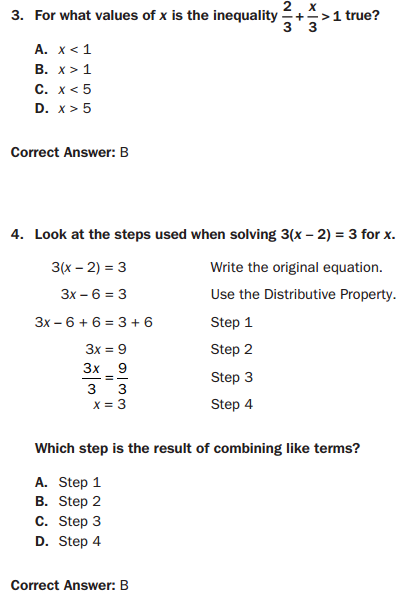 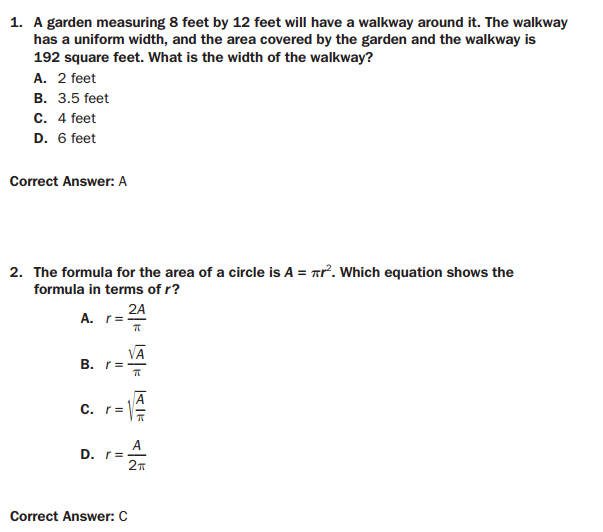 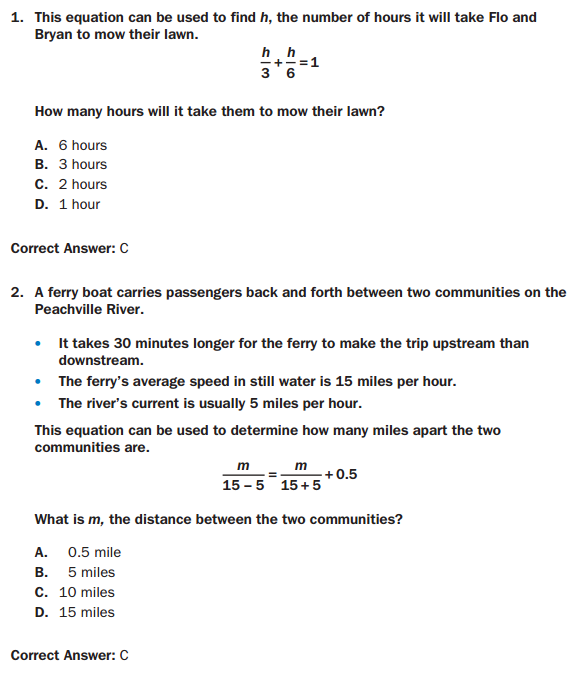 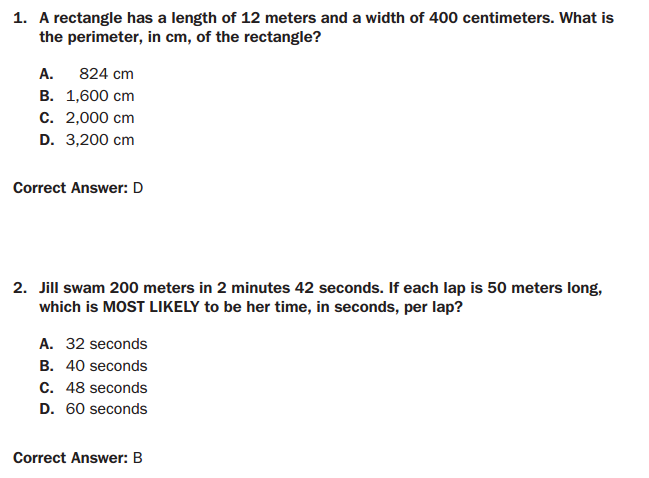 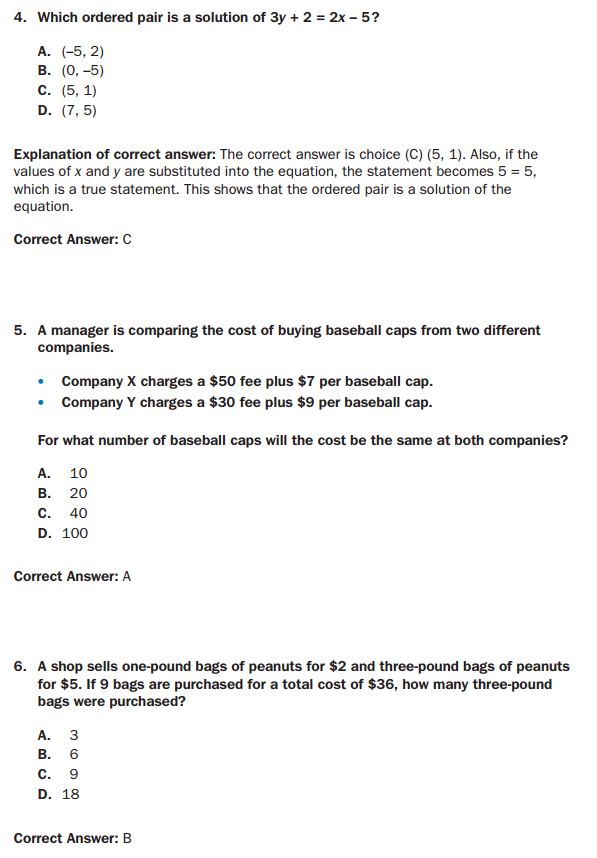 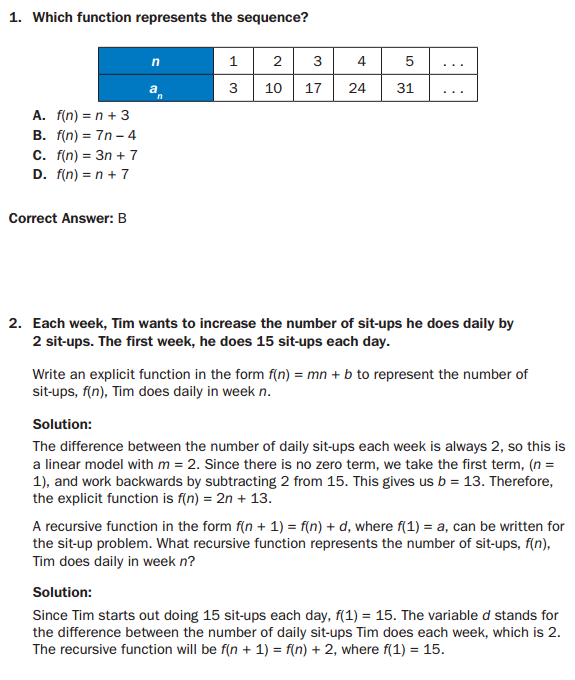 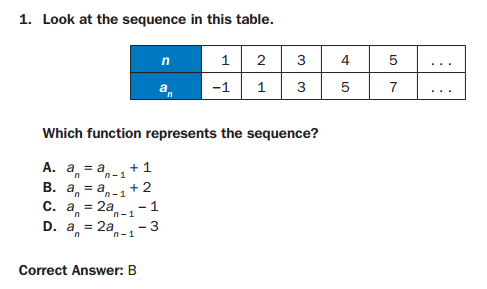 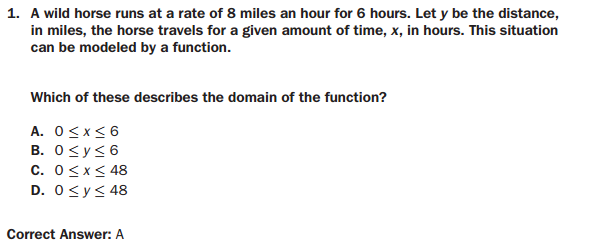 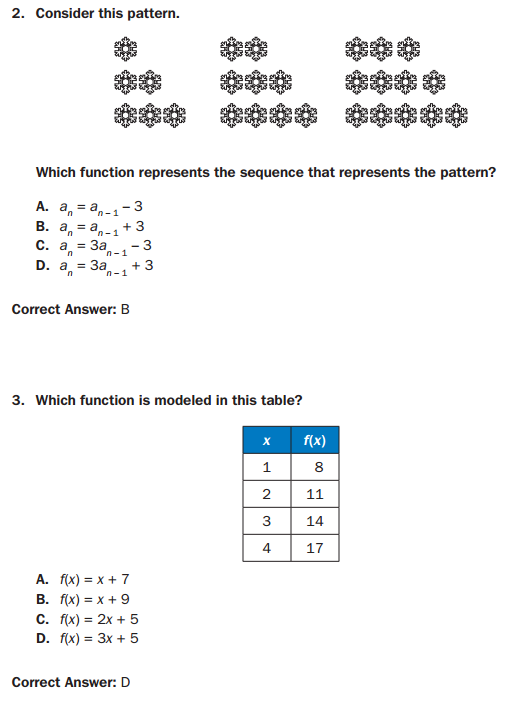 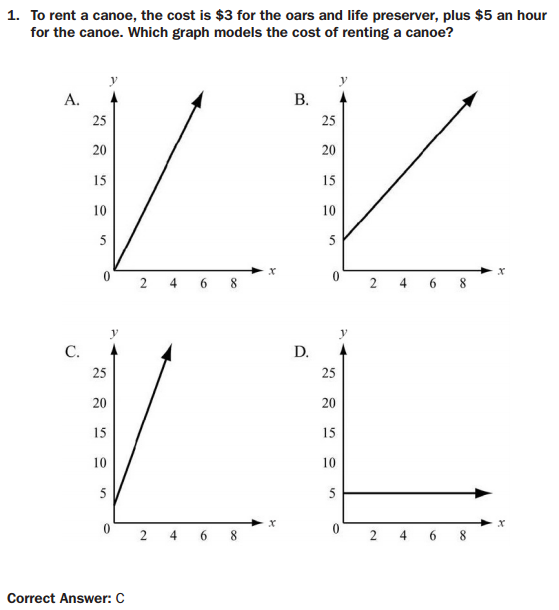 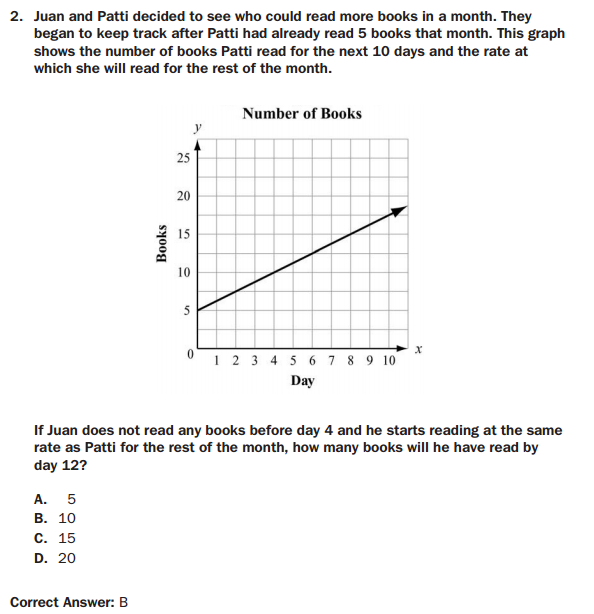 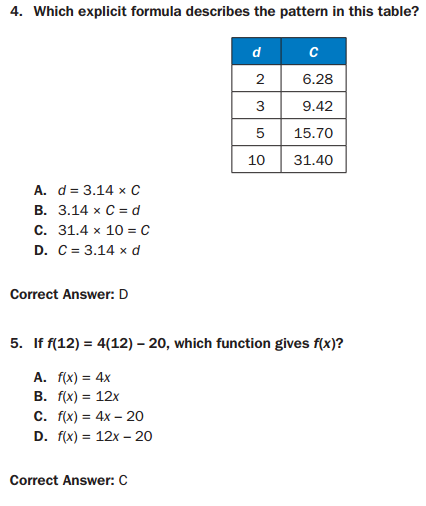 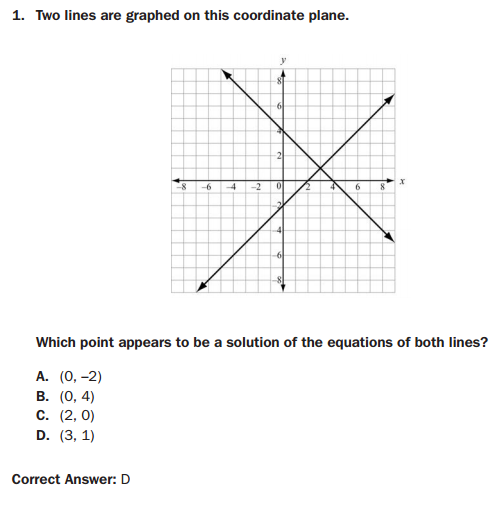 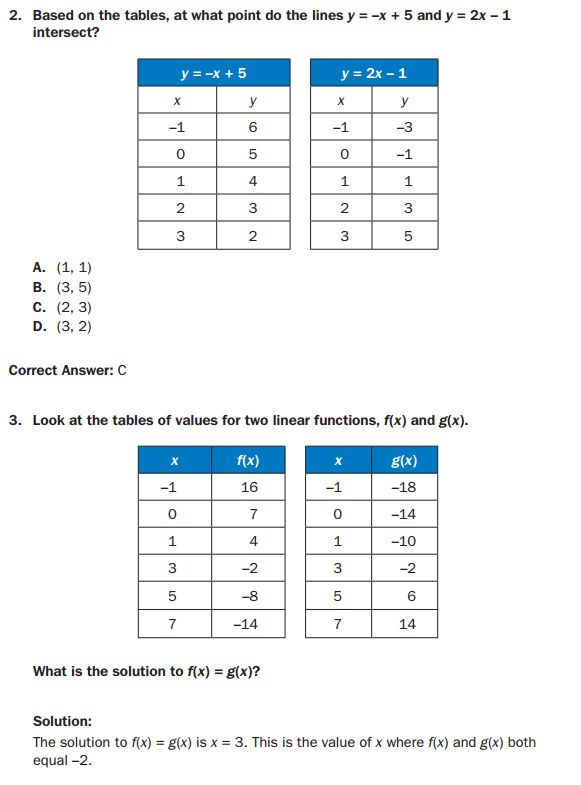 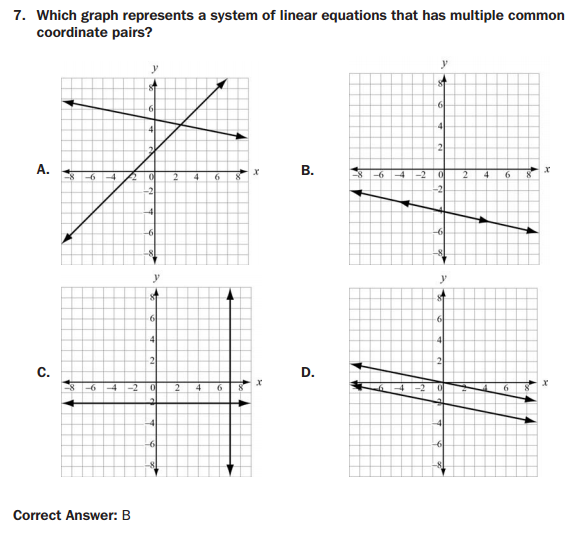 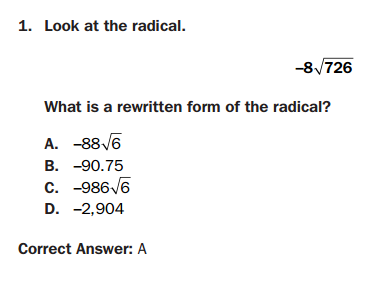 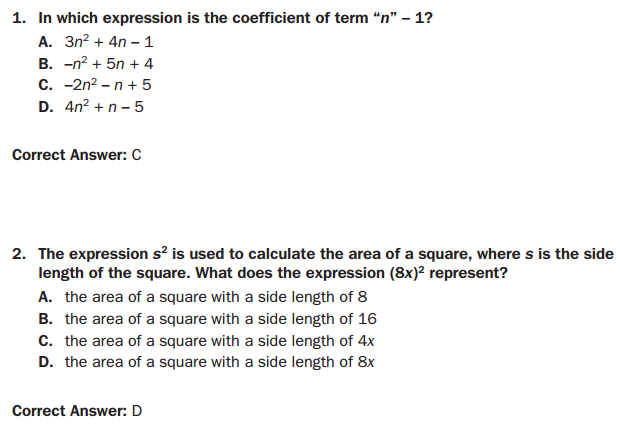 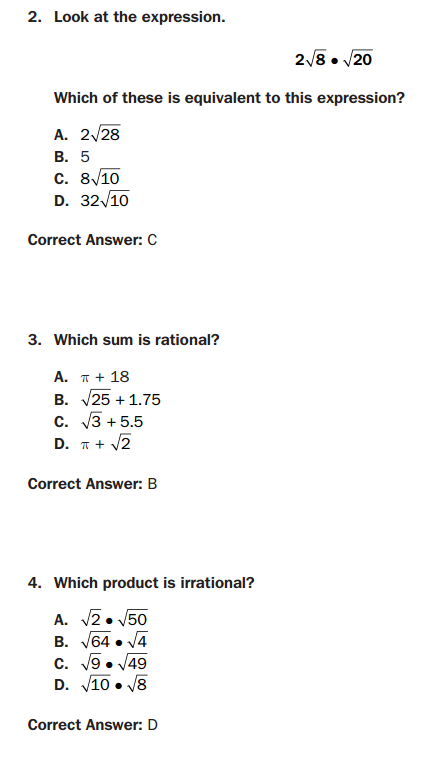 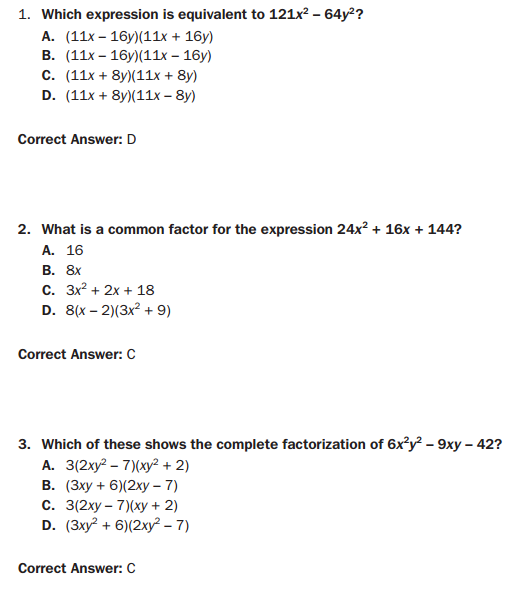 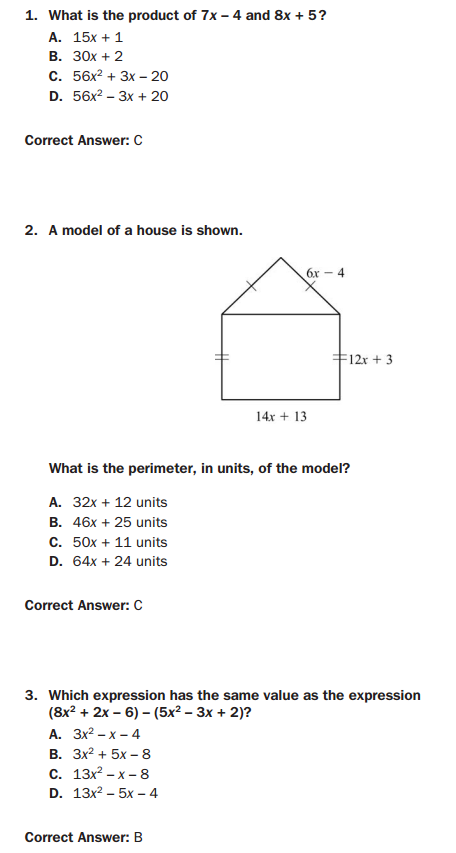 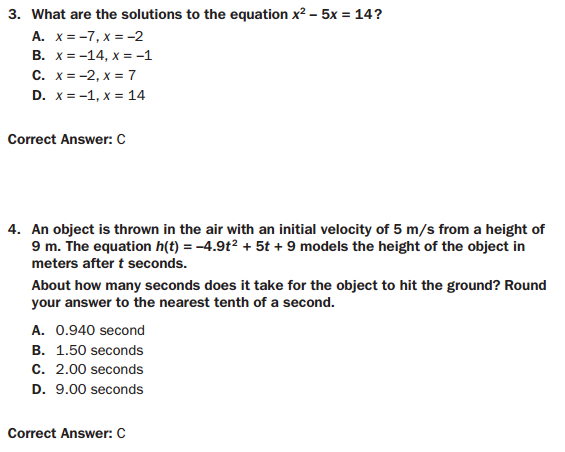 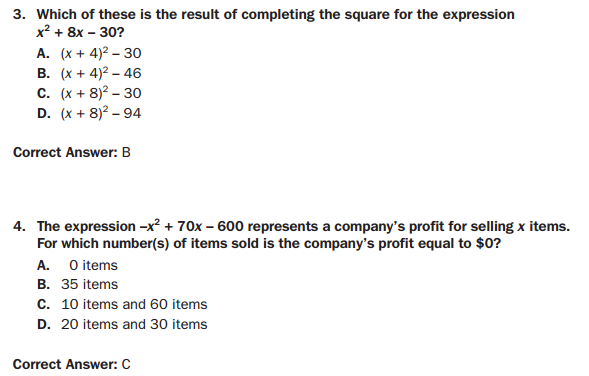 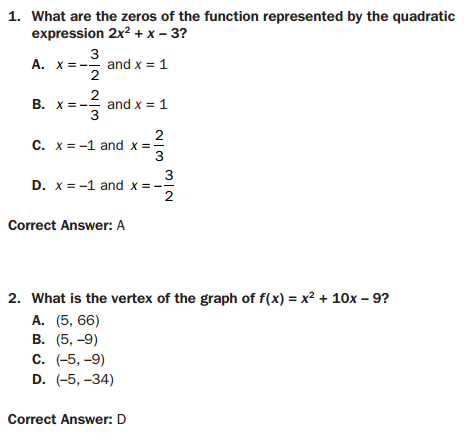 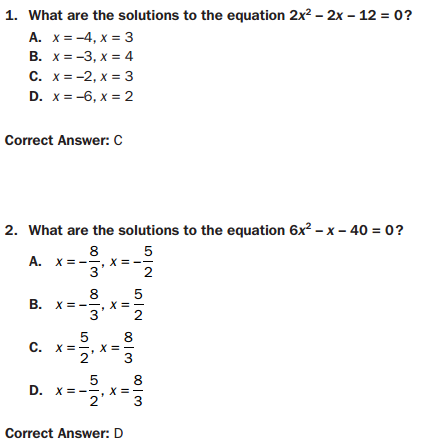 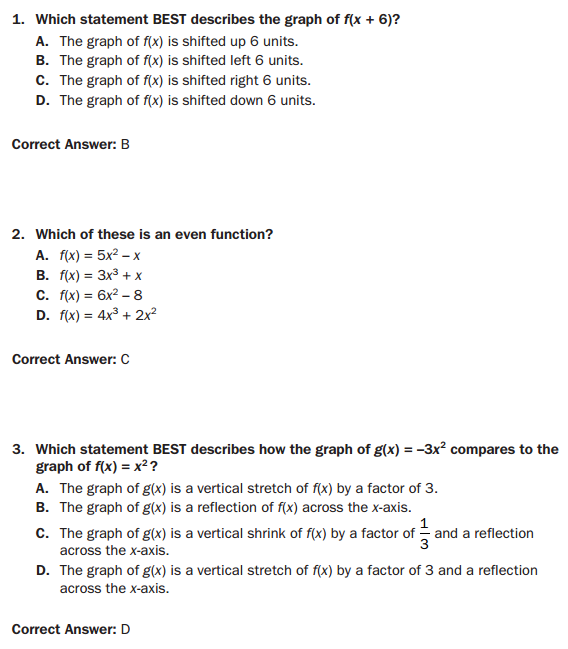 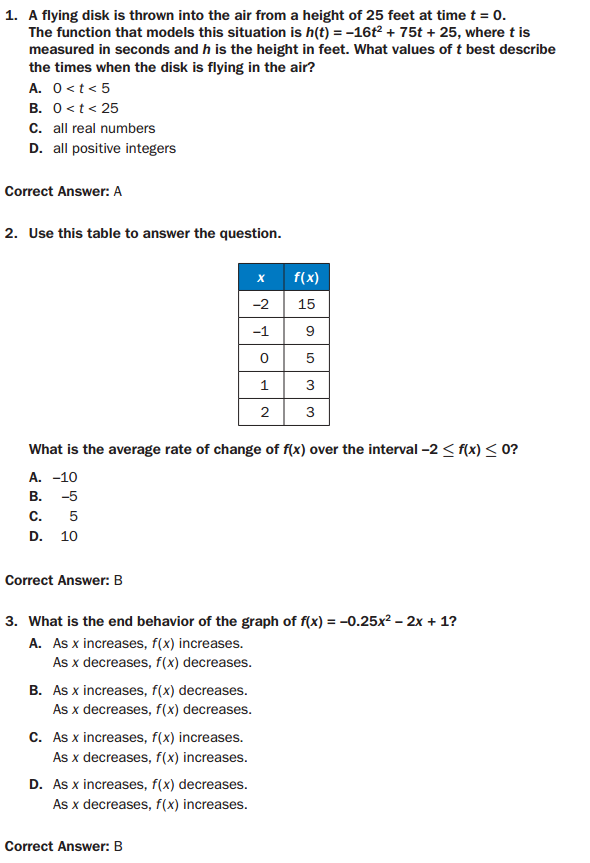 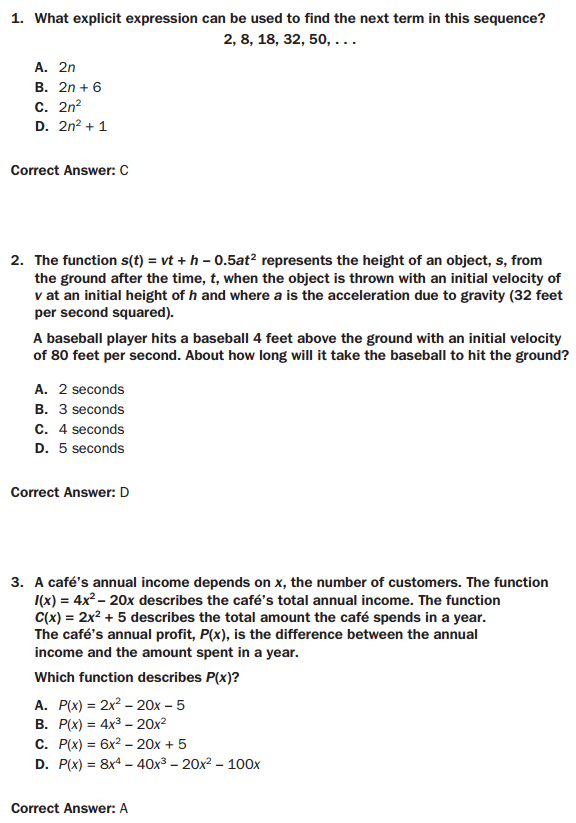 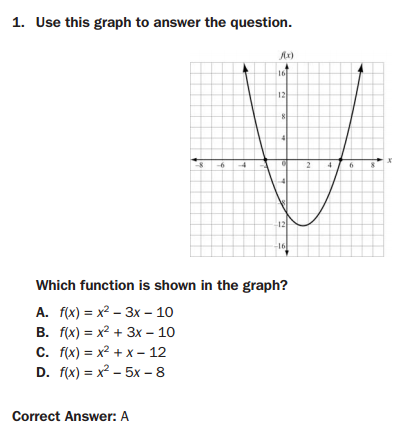 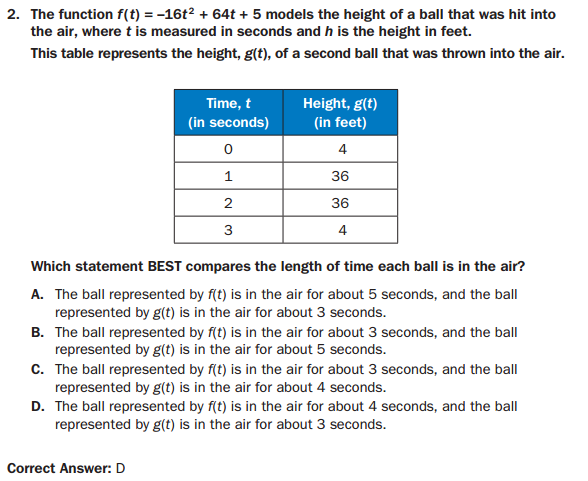 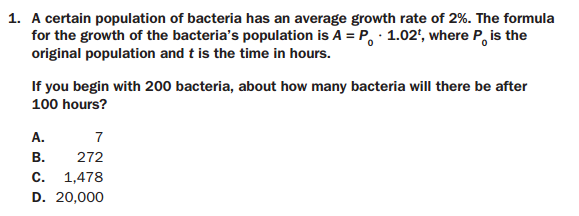 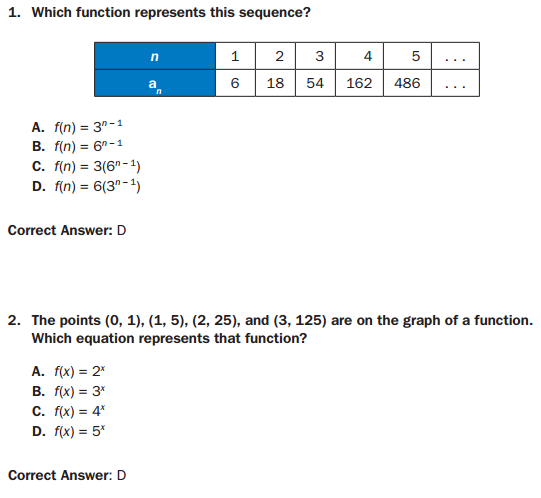 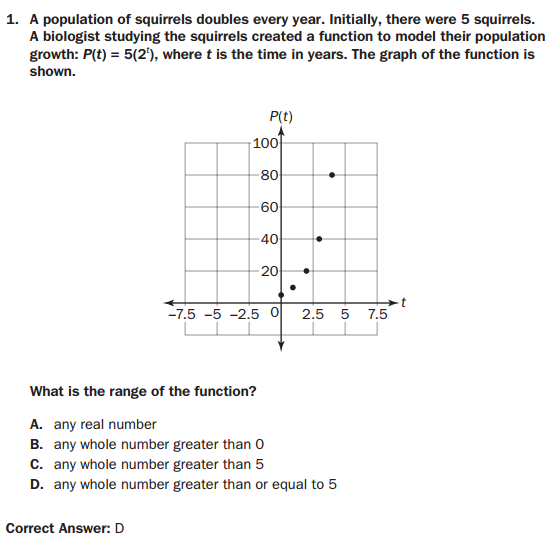 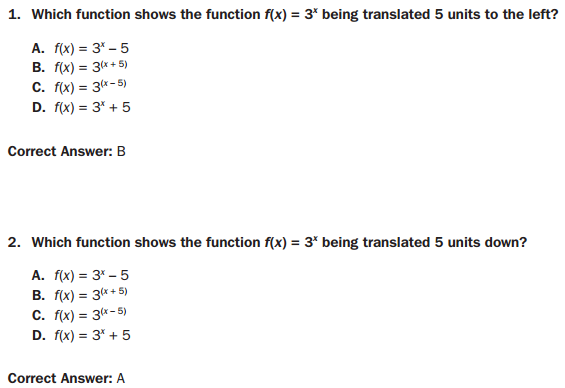 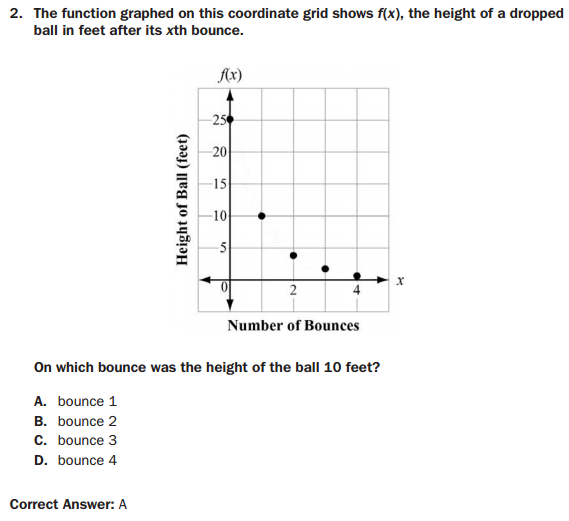 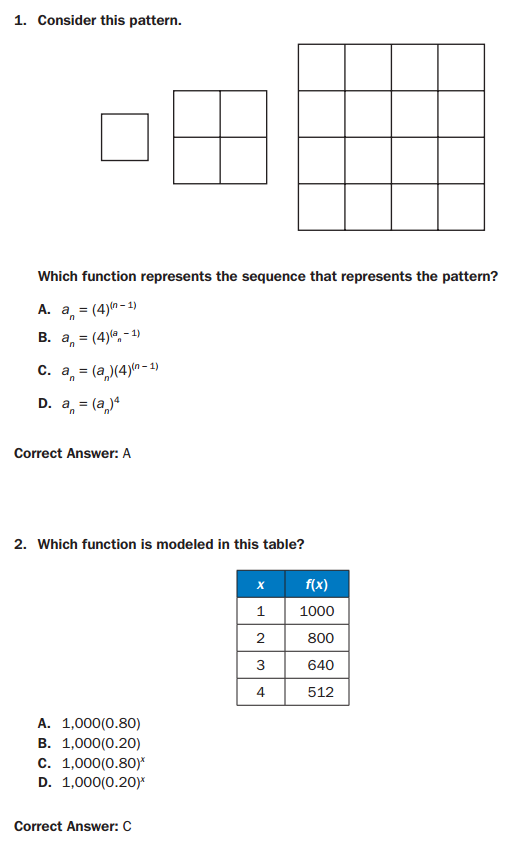 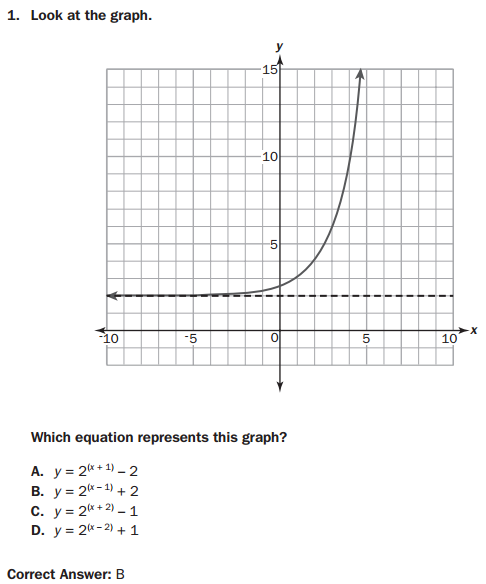 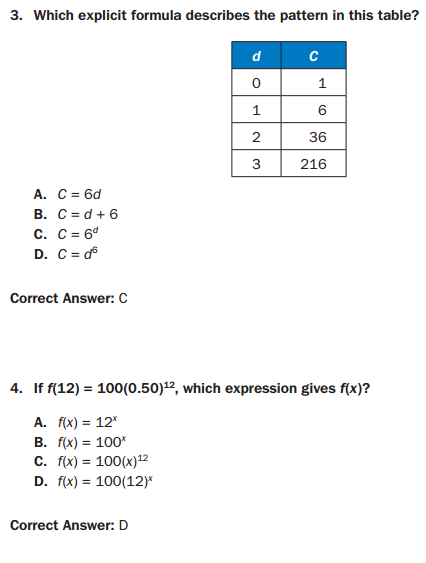 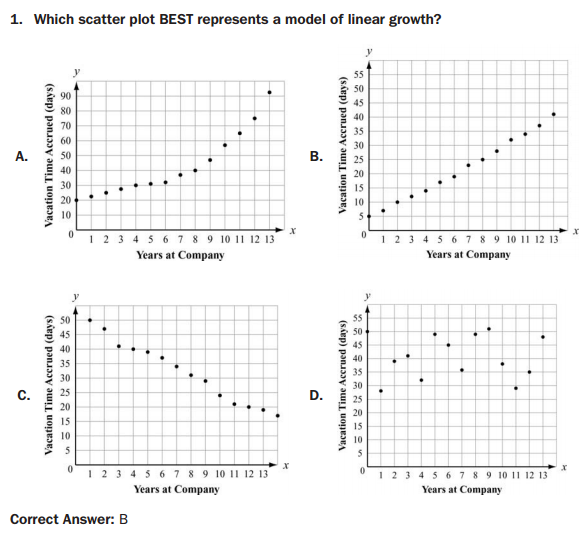 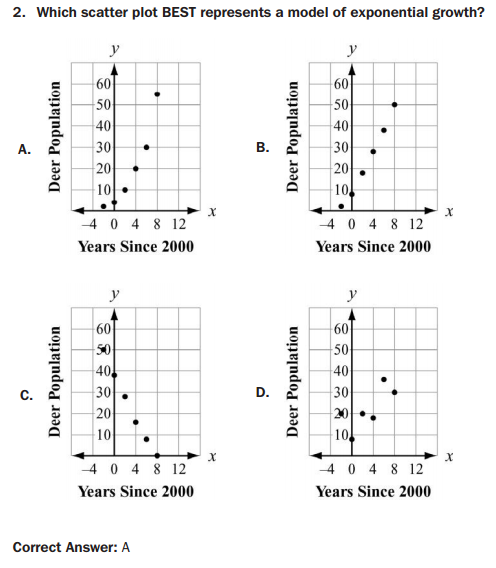 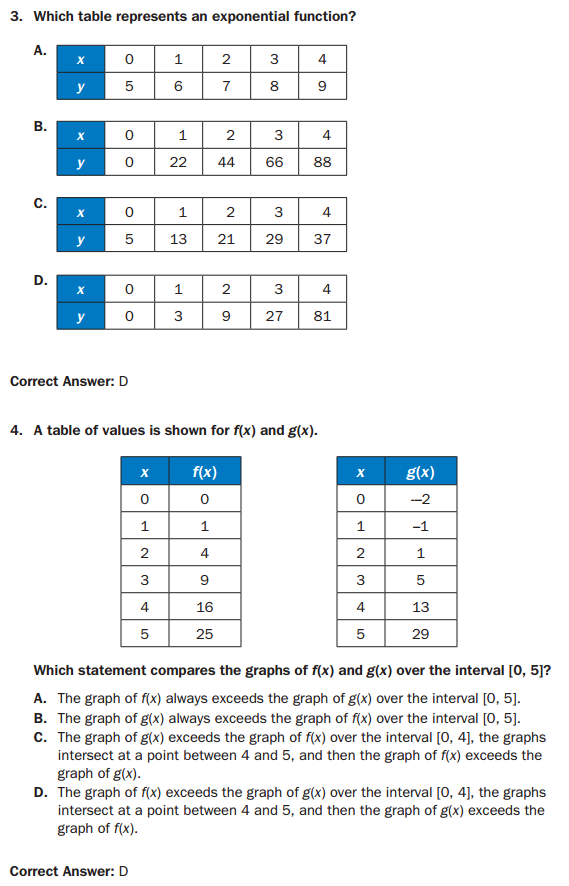 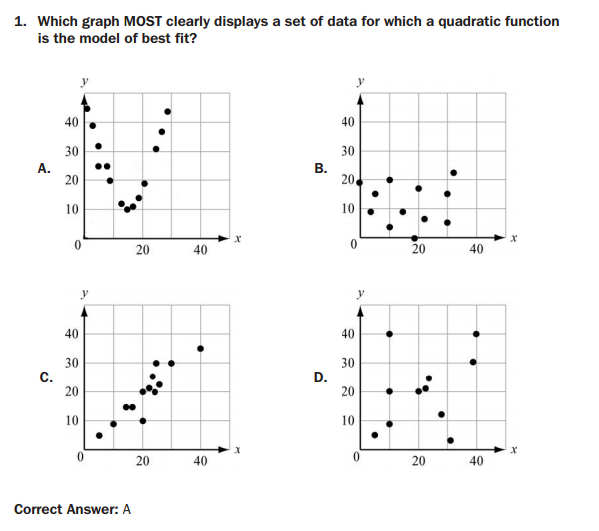 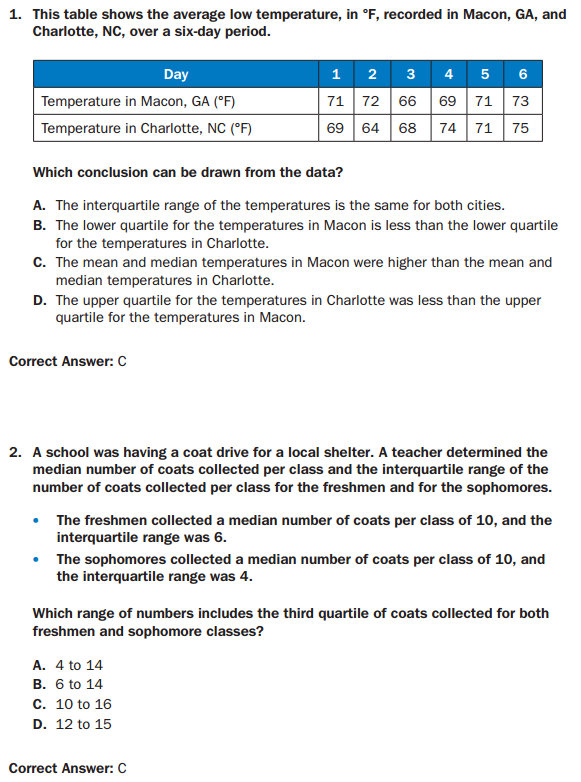 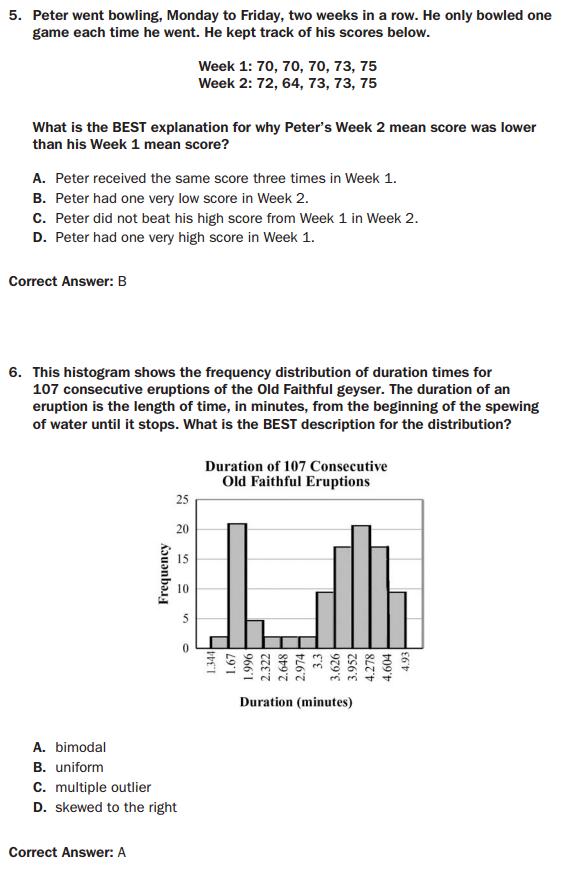 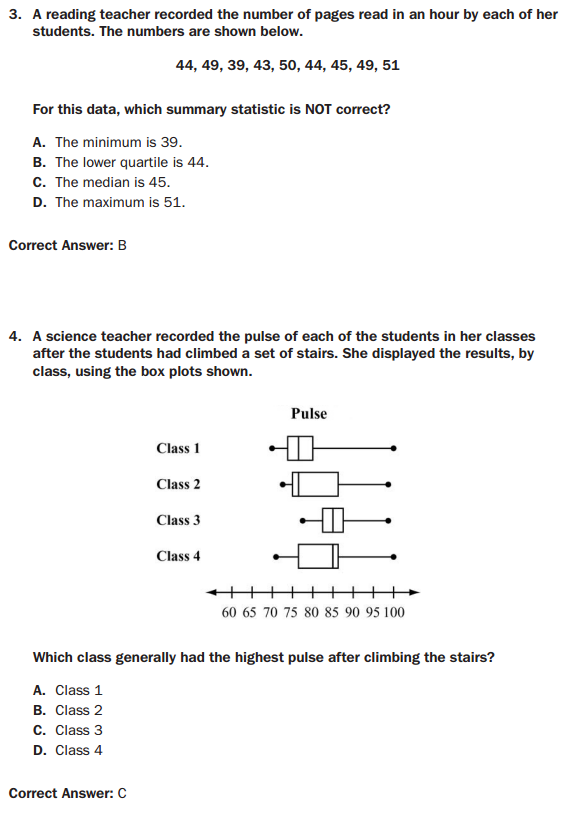 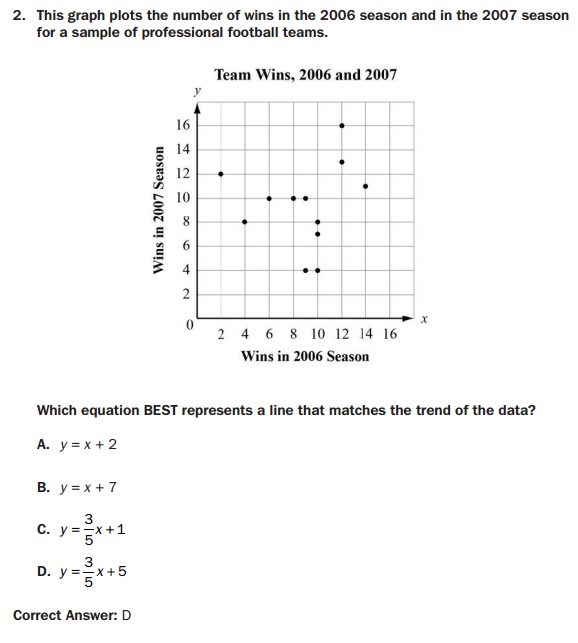 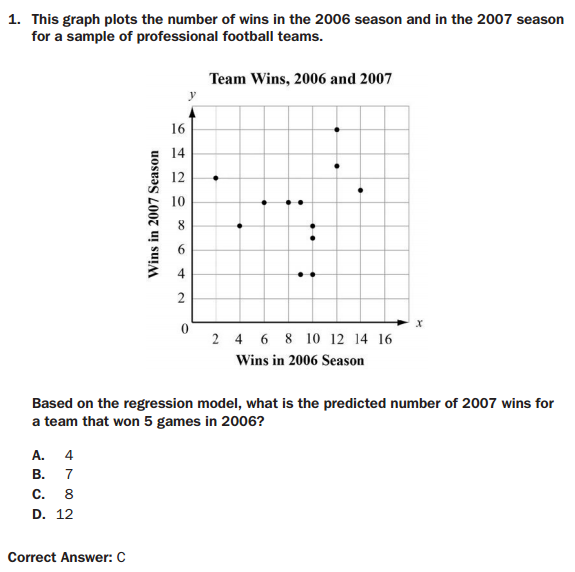 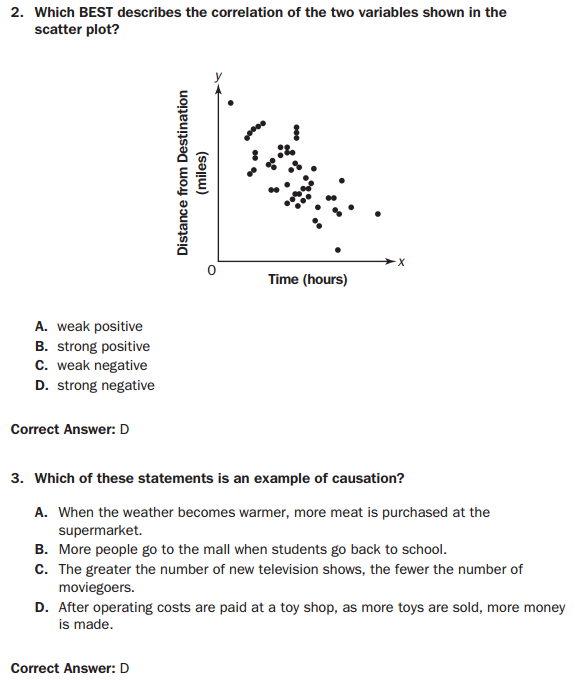 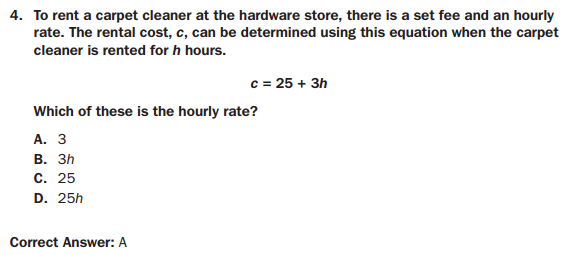 